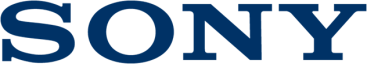 Nota de imprensaA Sony apresenta a nova pega para captação GP-VPT2BT com telecomando sem fios　Pega versátil, fiável e sem fios para uma mobilidade e criatividade melhoradasExpandindo a crescente linha de câmaras e acessórios desenvolvidos para os criadores modernos, a Sony anunciou hoje a nova pega para captação GP-VPT2BT com telecomando sem fios. Ideal para diferentes tipos de criação de conteúdos, desde vlogs, fotografia de viagem/videografia até uma utilização simples do quotidiano, esta nova pega oferece uma excelente estabilidade e conforto aliados a uma conetividade sem fios e a um design com uma resistência fiável ao pó e à humidade. Compatível com uma variedade de câmaras digitais mais recentes da Sony, a GP-VPT2BT pode ser ligada facilmente através da tecnologia sem fios Bluetooth®, permitindo aos criadores captar sem qualquer interferência de fios ou entradas expostas. A nova pega inclui uma útil função de inclinação que permite um ajuste do ângulo vertical flexível, bem como a possibilidade de alternar entre o modo normal e o modo de captação automática com facilidade.  Adicionalmente, dispõe de uma roda de ajuste que pode ser desapertada ou apertada para permitir um funcionamento perfeito com câmaras de diferentes pesos e dimensões. A pega também inclui um botão flip, uma luz indicadora e um interruptor de bloqueio, e pode ser posicionada num tripé rapidamente, bastando para tal estender a parte inferior, permitindo uma captação estável e em mãos livres. A nova pega para captação GP-VPT2BT com telecomando sem fios será lançada na Europa em fevereiro de 2020, com um preço aproximado de 200€ ou 170£.Sobre a Sony CorporationA Sony Corporation é um fabricante líder de produtos de áudio, vídeo, imagem, jogos, comunicação, dispositivos essenciais e tecnologias da informação, para os mercados de consumo e profissional. Graças às suas atividades no mundo da música, da imagem, do entretenimento interativo e online, a Sony está numa posição única para ser a empresa líder mundial no setor da eletrónica e do entretenimento.  A Sony registou um volume de vendas anual consolidado de aproximadamente 77 mil milhões de dólares no ano fiscal terminado a 31 de março de 2018.  Website Global da Sony: http://www.sony.net/